Colegio Isabel Riquelme 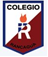 U.T.P.GUÍA DIGITAL N°2        OBJETIVOS Y CONTENIDOS CONCEPTUALESASIGNATURA: ARTE VISUALES    CURSO:   3° AÑO BDOCENTE: ENRIQUE CERÓNSEMANA: 6 al 10 abril  OBJETIVO DE APRENDIZAJE CONTENIDOOA1: Crear trabajo de arte con un propósito expresivo personal y basados en la observación del entorno natural: fenómenos naturales Fenómenos naturalesPropósito personal OBJETIVO DE LA CLASE HABILIDADES Crear obra relacionada con 3 fenómenos naturales Creación – Expresión 